Cherokee County 4-H Dog ProjectCherokee County Canine CampApril 27, 2019Check In Starts at 8:00 AMWorkshop 8:30 AM – 4:30 PM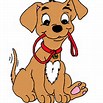 Come for a fun filled day of bonding with your dog, and learning about training your Best Friend!Cost $25.00 (pre entries by April 22, 2019)Cost day of $30.00Morning snack, Lunch and afternoon snack providedPlease register by April 22, 2019 for a head count.Will be working on Obedience, Rally Obedience, Showmanship, and AgilityPlus we will have guest speakers and Door Prizes!If you have a crate; PLEASE BRING IT!  There will be times that our dog will need to be put up.Location: Cherokee 4-H Building 116 E. Country Road Columbus, KS 66725Rules:The Cherokee County 4-H Dog Project, Cherokee County Extension Service and American Legion will not be responsible for any loss, theft, injury, or death of dogs entered in the day camp or for exhibitor injury.State 4-H Dog Show Immunization Record (MG-34) must be current. No dog in season will be allowed to attend and must be removed from the area immediately.Any dog with a contagious, communicable or infectious disease or condition, in the judgment of a Veterinarian, cannot attend.  It must be removed from the area immediately.  This also includes warts, ringworm, lice, and mange.Any dog that is overly aggressive or potentially dangerous to people or other dogs, the dog will be asked to leave.Cherokee County Canine Camp April 27, 2019Pre entries must be post marked by April 19, 2019Name ______________________________ Age_____ County_____________Phone ____________ Address ______________________________________________ _____ Zip _________Dog’s name ______________  at withers _______Parent’s Information:_________________________________________________________________________WHAT CLASSES ARE YOU IN?ShowmanshipPre-Junior (9 and under)   _____**Junior (9-13)   ____**Senior (14 and up)      ____Age is based on the 4-H’ers age as of January 1.Adult Open _____ObediencePre-Novice ____ (All Exercises done on leash.)      If Adult Please Mark ____**Novice ____  **Graduate Novice ___ **Open A ___         	**Open B ___**Utility A___		**Utility B ___If you are entering Utility A or B please bring your own equipment.Rally ObedienceLevel-1____  (on Lead)		If Adult Please Mark ____**Level  2____ **Level 3____AgilityAll classes will be divided into the three height divisions. Division I  	Dogs less than 15 inches at the withers- jump 8 inches.Division II 	Dogs 15-20 inches at the withers-jump 12inches.Division III 	Dogs 20 inches and over at the withers-jump 16 inches.Pre-Agility ___ (All obstacles will be done on lead)		If Adult Please Mark ____**Agility I Novice ___**Agility II ____**Agility III ____All classes with “** “ are classes given at the State 4-H Dog Show.Please enclose check made payable to  4-H Dog ProjectMail or give to Anne E Sharp, 8200 SE 50th,  620-202-0190 Total $___________ 